18.10.19 Homework- Year 1 English/SpellingExtension: Can you write a sentence using 1 of your spellings?Maths homeworkCan you show how to divide 10 in 3 different ways?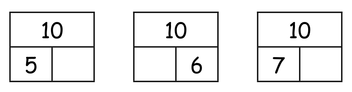 Find pairs of numbers that make 12 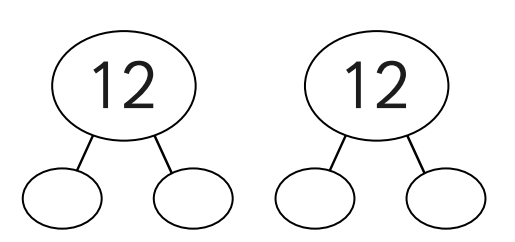 Find pairs of numbers that make 16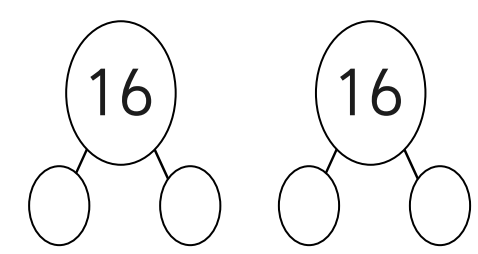 Challenge – Holly had 14 sweets. She gave 6 to Joan and 8 to Kate.Can you show this using the part -part whole model?Spelling test: Thursday 31st October 19Spelling test: Thursday 31st October 19Focus sound for spelling- ai (snail in the rain).Focus sound for spelling- ai (snail in the rain).painpainrainrainstrainstrainsailsailtailtailfailfailChallenge word:FaithRed word:what